СОВЕТ ДЕПУТАТОВ ГОРОДСКОГО ОКРУГА НАВАШИНСКИЙНИЖЕГОРОДСКОЙ ОБЛАСТИРЕШЕНИЕ29.02.2024                                                                                                            № 290В соответствии с Федеральным законом от 06.10.2003 №131-ФЗ                       «Об общих принципах организации местного самоуправления в Российской Федерации», Уставом городского округа Навашинский Нижегородской области, Положением о порядке управления и распоряжения имуществом, находящимся в муниципальной собственности городского округа Навашинский Нижегородской области, утвержденным решением Совета депутатов городского округа Навашинский Нижегородской области от 18.06.2019 № 434, на основании обращения Общества с ограниченной ответственностью «Град» от 07.02.2024, Совет депутатов РЕШИЛ:1.	Принять из собственности Общества с ограниченной ответственностью «Град» в муниципальную собственность городского округа Навашинский Нижегородской области безвозмездно в дар следующий объект недвижимого имущества: 2.	Рекомендовать комитету по управлению муниципальным имуществом администрации городского округа Навашинский Нижегородской области оформить документы по приему из собственности Общества с ограниченной ответственностью «Град» в муниципальную собственность городского округа Навашинский Нижегородской области безвозмездно в дар имущество, указанное в пункте первом настоящего решения, в порядке, установленном действующим законодательством.3.	Настоящее решение подлежит официальному опубликованию.Председатель Совета депутатов                            Глава местного самоуправления                                      В.А. Бандин                                                               Т. А. Берсенева	О приеме имущества в муниципальную собственность городского округа Навашинский Нижегородской областиНаименованиеНазначениеКадастровый номер, местоположение  Протяженность  Газоснабжение многоквартирного жилого дома со встроенными помещениями Сооружения коммунального хозяйства 52:37:0600004:13346Российская Федерация, Нижегородская область, городской округ Навашинский,            г. Навашино,                         ул. Калинина, земельный участок 1 30 метров 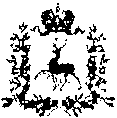 